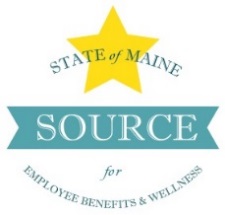 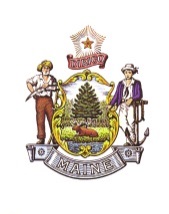 STATE OF MAINEDEPARTMENT OF ADMINISTRATIVE & FINANCIAL SERVICESBureau of Human ResourcesOffice of Employee Health and Benefits 61 State House StationAugusta, ME 04333-0061Janet T. Mills, Governor	Shonna Poulin-Gutierrez, Executive DirectorKirsten LC Figueroa, CommissionerTO:		State of Maine EmployeeFROM:	Office of Employee Health & BenefitsSUBJECT:	IRS Reporting Requirements for Domestic Partner Health Insurance Coverage Effective 7/1/20Based on IRS regulations the premium paid by the State of Maine for your domestic partner’s and domestic partner’s child(ren), if applicable, health coverage is income and taxable wages to you, the employee.  Therefore, you will have the value of the additional employer paid portion of the premium added to your taxable income every two weeks.  This will result in income tax withholdings being made for that additional amount each bi-weekly pay period.  Below you will find the taxable benefit amount for each plan type:For questions relating to tax reporting, contact the Office of the State Controller at (207)626-8420.  Benefit questions should be directed to Employee Health & Benefits at (207)624-7380 or 800-422-4503. Thank you.State contribution level towards employee’s premium100%95%90%85%Family PlanEmployee, domestic partner and domestic partner’s child(ren)$429.31$428.23$427.15$426.08Family PlanEmployee, domestic partner and employee’s biological/adopted child(ren)$238.39(same for all four levels)$238.39(same for all four levels)$238.39(same for all four levels)$238.39(same for all four levels)Two-Person PlanEmployee and domestic partner$317.09$316.01$314.93$313.86